                                               Pomůcky pro 5. třídu 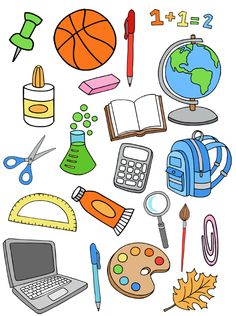 Výběr pořadačů – výběr nechávám na vás. Jen aby děti neměly hned vše zmačkané. Kroužkový pořadač stačí jen úzký. Vše ať si děti řádně podepíšou. 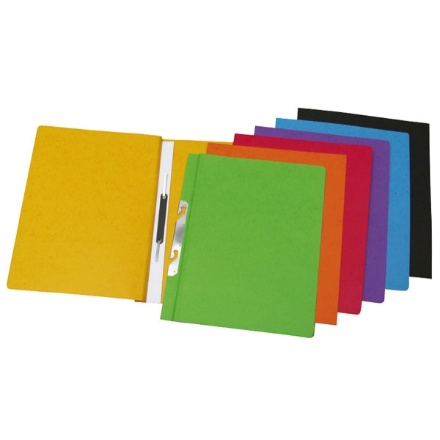 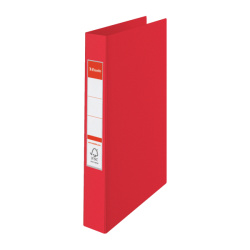 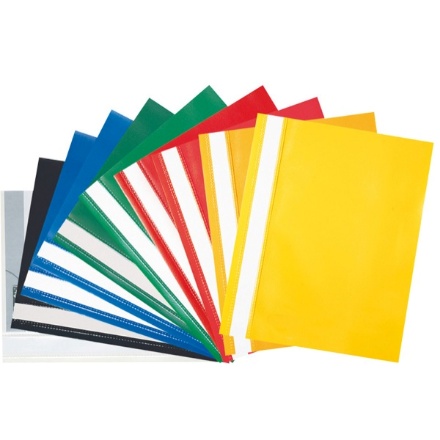 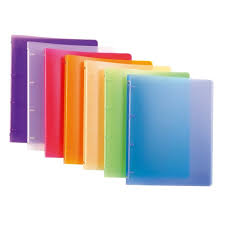 Čj1x 444, 2x 524Aj1x 424, 1x 544, 1x 564 skupina p.uč.Tiché,druhá skupina – p. uč. Chalupová – 1x 464, desky na portfolio A4 plast s drukem, zvýrazňovačMV září vybírám 25,- Kč na sešit do geometrie- objednala jsem hromadně speciální. 1x5110, pravítko 30cm, trojúhelník s ryskou, tužka č. 3, kružítko, úhloměr.Přinformace nížeVlinformace nížeHv1x 544, 1 x notový sešit (možno pokračovat)  VvKlasicky vybavený kufřík, sada barevných papírů, 40 ks čtvrtek velikosti A4, 40 ks čtvrtek velikosti A3. Donesou na první hodinu.SpV září budu vybírat 100,- Kč na pomůcky.TvSportovní obuv do tělocvičny se světlou podrážkou (popř. „sálovky“), sportovní obuv „na ven“, triko, kalhoty (bez zipů, nejlépe tříčtvrteční), popř. mikina, v případě delších vlasů nutná gumička!vybavení penálu Pero (+náhradní), tužka č.3 a č.2, guma, nůžky, lepidlo, pastelky, fixy, zvýrazňovač, ořezávátko.ostatníKošíček do lavice, 2 balení papírových kapesníků, 1x náčrtník A4 – nelinkovaný, 1x náčrtník A5 – linkovaný. Na Vl, Př a také do matematiky budeme využívat také práci s portfoliem místo sešitů – desky na euro folie (nechám výběr na vás) + 10 ks euro folií. Proto nutné náčrtníky, budou využity místo sešitů. Mazací tabulka a fix na mazací tabulku + hadřík.